ГОСТ 7219-83 Электропаяльники бытовые. Общие технические условия (с Изменениями N 1-5)
ГОСТ 7219-83

Группа Е75     
     
ГОСУДАРСТВЕННЫЙ СТАНДАРТ СОЮЗА ССРЭЛЕКТРОПАЯЛЬНИКИ БЫТОВЫЕОбщие технические условияDomestic electric soldering irons. 
General specifications

ОКП 34 6871Дата введения 1984-07-01     
     
ИНФОРМАЦИОННЫЕ ДАННЫЕ1. РАЗРАБОТАН И ВНЕСЕН Министерством электротехнической промышленности СССР

РАЗРАБОТЧИКИ
В.А.Костылев, Б.С.Хаськин, В.А.Кошкин, А.Ф.Столяров, Ю.М.Герчук, Н.М.Астротенко, Р.Г.Яковлева, Н.С.Клещева, Э.М.Подольская
2. УТВЕРЖДЕН И ВВЕДЕН В ДЕЙСТВИЕ Постановлением Государственного комитета СССР по стандартам от 15.04.83 N 1962
3. Срок проверки - IV квартал 1993 г., периодичность - 5 лет
4. В государственный стандарт введены требования международного стандарта МЭК 335-1
5. ВЗАМЕН ГОСТ 7219-77
6. ССЫЛОЧНЫЕ НОРМАТИВНО-ТЕХНИЧЕСКИЕ ДОКУМЕНТЫ
7. Ограничение срока действия снято Постановлением Госстандарта СССР от 13.12.91 N 1945
8. ПЕРЕИЗДАНИЕ (декабрь 1995 г.) с Изменениями N 1, 2, 3, 4, 5, утвержденными в августе 1984 г., декабре 1987 г., декабре 1988 г., апреле 1991 г., декабре 1991 г. (ИУС 12-84, 2-88, 3-89, 7-91, 3-92)


Настоящий стандарт распространяется на электропаяльники бытового назначения исполнения УХЛ 4 по ГОСТ 15150-69, изготовляемые для нужд народного хозяйства и экспорта.

Термины, используемые в настоящем стандарте, и пояснения к ним даны в справочном приложении.

Требования настоящего стандарта являются обязательными, кроме п.3.12.

Требования настоящего стандарта, кроме п.п.2.1, 3.4, 3.9, 3.10 и 3.12, являются обязательными.

(Измененная редакция, Изм. N 2, 4, 5).

1. КЛАССИФИКАЦИЯ1.1. Электропаяльники классифицируются по способу нагрева на:

электропаяльники непрерывного, форсированного и импульсного нагрева;

в зависимости от конструктивных особенностей;

со сменным паяльным стержнем;

с несменным паяльным стержнем.

2. ОСНОВНЫЕ ПАРАМЕТРЫ2.1. Основные параметры электропаяльников непрерывного, форсированного и импульсного нагрева должны соответствовать указанным в табл.1.

Таблица 1
Примечания:
1. Цифры в числителе указывают первоначальную мощность, при которой электропаяльник разогревается до рабочего режима, цифры в знаменателе - номинальные мощности для поддержания необходимой температуры паяльного стержня.
2. (Исключено, Изм. N 5).


(Измененная редакция, Изм. N 1, 2, 3, 5).
2.2. Электропаяльники должны изготовляться на номинальные напряжения однофазного переменного или постоянного тока по ГОСТ 21128-83.
2.3. Условное обозначение электропаяльников должно состоять из букв и цифр, обозначающих:

ЭП - электропаяльник;

С - сменный паяльный стержень;

Ц - несменный паяльный стержень;

Н - непрерывный нагрев;

И - импульсный нагрев;

Ф - форсированный нагрев;

Т - с терморегулятором.

Цифры в числителе - номинальная мощность;

цифры в знаменателе - номинальное напряжение.

Пример условного обозначения электропаяльника непрерывного нагрева с несменным паяльным стержнем, номинальной мощностью 25 Вт и номинальным напряжением 220 В:
Электропаяльник ЭПЦН-25/220 ГОСТ 7219-833. ТЕХНИЧЕСКИЕ ТРЕБОВАНИЯ3.1. Электропаяльники должны изготовляться в соответствии с требованиями настоящего стандарта, ГОСТ 27570.27-91*, ГОСТ 14087-88**, по рабочим чертежам и образцам-эталонам по ГОСТ 15.009-91, электропаяльники, предназначенные на экспорт, - дополнительно в соответствии с договором между предприятием и внешнеэкономической организацией.
________________ * На территории Российской Федерации действует ГОСТ Р МЭК 60335-2-45-99.
** На территории Российской Федерации действует ГОСТ Р 52084-2003, здесь и далее по тексту. - Примечание "КОДЕКС".3.2. Класс защиты от поражения электрическим током - по ГОСТ 27570.27-91.
3.1, 3.2. (Измененная редакция, Изм. N 5).
3.3. Электропаяльники по пожарной безопасности должны соответствовать требованиям ГОСТ 14087-88 и относиться к электроприборам, работающим под надзором.
3.4. Рабочая температура паяльного стержня должна быть в пределах:

250-400 °С - для электропаяльников типов ЭПЦН, ЭПЦНТ, ЭПСН и ЭПСНТ;

не более 500 °С - для электропаяльников типов ЭПСИ и ЭПСФ.
3.5. Электропаяльники типа ЭПСИ должны иметь переключатель и лампочку подсвета места пайки.
3.4, 3.5. (Измененная редакция, Изм. N 2).
3.6. (Исключен, Изм. N 3).
3.7. Ручки электропаяльников должны обеспечивать безопасность во время работы.

(Измененная редакция, Изм. N 2).
3.8. Номинальные значения климатических факторов по ГОСТ 15543.1-89 и ГОСТ 15150-69, механических - по ГОСТ 17516.1-90, группа М23.

(Измененная редакция, Изм. N 2).
3.9. Электропаяльники должны быть снабжены соединительным шнуром рабочей длиной не менее 1,5 м по ГОСТ 7399-80. Длину шнура измеряют от основания вилки до ввода в электропаяльник.
________________
* Действует ГОСТ 7399-97. - Примечание "КОДЕКС".3.10. Установленная безотказная наработка электропаяльников непрерывного и форсированного нагрева  должна быть не менее 700 ч, электропаяльников импульсного нагрева - не менее 1700 циклов "включено - выключено".

Средняя наработка на отказ электропаяльников непрерывного и форсированного нагрева  должна быть не менее 2200 ч, электропаяльников импульсного нагрева - не менее 5500 циклов.

Установленный срок службы  - не менее 8 лет.

Среднее время восстановления  - не более 0,5 ч.

Примечание. Для электропаяльников, поставленных на производство до 01.01.88, допускалось до 01.01.91  не менее 1650 ч и  не менее 6 лет.
3.9, 3.10. (Измененная редакция, Изм. N 2, 3).
3.11. К электропаяльнику должно прилагаться руководство по эксплуатации по ГОСТ 26119-84*.
_______________ 
* На территории Российской Федерации действует ГОСТ 26119-97. - Примечание "КОДЕКС".3.12. Удельная масса электропаяльников должна быть не более, г/Вт:
6 - для типов ЭПЦН, ЭПЦНТ, ЭПСН и ЭПСНТ мощностью 10; 16; 25; 160; 200 и 250 Вт;

4,5 - для типов ЭПЦН, ЭПЦНТ, ЭПСН и ЭПСНТ мощностью 40; 65; 80 и 100 Вт;

3,3 - для типа ЭПСФ;

13,5 - для типа ЭПСИ.

(Измененная редакция, Изм. N 2, 3).
3.13, 3.14. (Исключены, Изм. N 3).

4. ПРАВИЛА ПРИЕМКИ4.1. Электропаяльники должны подвергаться приемочным, квалификационным, приемо-сдаточным, периодическим и типовым испытаниям, испытаниям на надежность.

Квалификационным испытаниям подвергают не менее трех образцов установочной серии по всем требованиям настоящего стандарта.
4.2. Приемочным испытаниям подвергается перед постановкой на производство опытный образец по требованию настоящего стандарта.
4.3. Приемосдаточным испытаниям подвергается каждый электропаяльник по программе и в последовательности, указанной в табл.2.

(Измененная редакция, Изм. N 3, 5).
4.4. Периодические испытания должны проводиться не менее, чем на трех образцах, прошедших приемосдаточные испытания, по программе и в последовательности, указанной в табл.3. Периодические испытания проводят не реже одного раза в год.
4.5. Количество образцов электропаяльников при типовых испытаниях должно быть не менее трех.

Таблица 2Таблица 3

(Измененная редакция, Изм. N 5).
4.6. Контрольные испытания на надежность проводят не реже одного раза в 5 лет. Планирование испытаний на надежность - по ГОСТ 17446-86 и ГОСТ 18242-72*.
________________ 
* На территории Российской Федерации действует ГОСТ Р 50779.71-99. - Примечание "КОДЕКС".Контрольные испытания на среднюю наработку на отказ  проводят при экспоненциальном законе распределения наработок до отказа по следующим показателям:

приемочный уровень наработки на отказ электропаяльников непрерывного и форсированного нагрева =4500 ч, электропаяльников импульсного нагрева =11250 циклов;

браковочный уровень наработки на отказ электропаяльников непрерывного и форсированного нагрева =2000 ч, электропаяльников импульсного нагрева =5000 циклов;

риск изготовителя =0,2;

риск потребителя =0,2;

время испытаний для электропаяльников непрерывного и форсированного нагрева =1500 ч, для электропаяльников импульсного нагрева =3750 циклов;

объем выборки  - не менее 12 образцов;

предельное число отказов =5.

Установленный срок службы  контролируют при условии:

браковочный уровень вероятности безотказной работы  - не менее 0,8;

риск потребителя =0,2;

средняя годовая наработка для электропаяльников импульсного нагрева - 700 циклов;

объем выборки - не менее 7 образцов.

(Измененная редакция, Из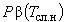 м. N 5).
4.7. Проверка качества электропаяльников потребителем (конечным получателем) должна проводиться по программе приемосдаточных испытаний. При этом проверка внешним осмотром и проверка на функционирование являются обязательными. Проверку качества паяльников потребителем допускается проводить выборочно на 3% электропаяльников от проверяемой партии, но не менее 6 штук.

При получении неудовлетворительных результатов проводятся повторные испытания на удвоенном количестве образцов.

Результаты повторных испытаний считаются окончательными.

Результаты выборочной проверки качества электропаяльников потребителем распространяются на всю партию.

(Измененная редакция, Изм. N 2).
4.8. (Исключен, Изм. N 5).

5. МЕТОДЫ ИСПЫТАНИЙ5.1. (Исключен, Изм. N 2).
5.2. Испытание электрической прочности изоляции в холодном состоянии при приемо-сдаточных испытаниях проводят по ГОСТ 14087-88 и ГОСТ 27570.27-91 без предварительной выдержки в камере влажности.

(Измененная редакция, Изм. N 2, 5).
5.3. Потребляемую мощность электропаяльников измеряют в горячем состоянии по ГОСТ 27570.27-91 со следующими дополнениями:

для электропаяльников непрерывного нагрева измерение проводится не ранее чем через 10 мин после включения в сеть;

для электропаяльников форсированного нагрева проводится измерение двух мощностей: в течение форсированного нагрева и при рабочей температуре паяльного стержня;

для электропаяльников импульсного нагрева измерение проводится в конце третьего рабочего цикла нагрева, рабочий цикл включает 30 с нагрева и 30 с охлаждения в отключенном состоянии.
5.4. Время разогрева паяльного стержня (п.2.1) и рабочей температуры (п.3.4) определяют при номинальной мощности. Электропаяльник закрепляют в горизонтальном положении за ручку в штативе на высоте от 100 до 150 мм от поверхности пола испытательного угла по ГОСТ 27570.27-91.

Паяльный стержень располагается на расстоянии 250-300 мм от стенок угла.

Время разогрева до 250 °С определяют секундомером.

Контрольная (250 °С) и рабочая температуры измеряют хромель-копелевой термопарой диаметром проволоки не более 0,3 мм. Для электропаяльников непрерывного и форсированного нагрева спай термопары помещают в отверстие, глубина которого равна диаметру спая термопары. Отверстие расположено на расстоянии 15 мм от конца паяльного стержня. Спай термопары зачеканивается и делается два витка вокруг паяльного стержня. Для электропаяльников импульсного нагрева допускается приваривание спая термопары к паяльному стержню. Рабочая температура паяльного стержня электропаяльников определяется после нагрева в течение 30 мин.

Рабочая температура паяльного стержня электропаяльника импульсного нагрева измеряется через 2 мин нагрева.

(Измененная редакция, Изм. N 2).5.5. Превышение температуры нагрева частей электропаяльника определяют по ГОСТ 27570.27-91 со следующими дополнениями:

электропаяльники закрепляют и испытывают таким образом, как указано в п.5.4. Температуру измеряют в установившемся тепловом режиме. За температуру ручки принимают максимальное значение температур, измеренных в нескольких точках. Температуру на шнуре определяют в месте его выхода из корпуса.

Паяльные пистолеты, питающиеся от трансформатора, работают при напряжении в 1,06 раз превышающем номинальное.

(Измененная редакция, Изм. N 2, 5).
5.6. Ток утечки и электрическую прочность изоляции определяют в установившемся тепловом режиме по ГОСТ 27570.27-91 со следующими дополнениями:

электропаяльники форсированного нагрева работают на максимальной мощности, время нагрева не должно превышать 2 мин;

электропаяльники импульсные нагреваются 2 мин в рабочем режиме.

(Измененная редакция, Изм. N 2).
5.7. Испытание электропаяльников в условиях перегрузки приборов проводится по ГОСТ 27570.27-91 со следующими дополнениями:

условия установки электропаяльника на стенде по п.5.4;

цикл работы электропаяльников непрерывного нагрева - 1 ч включено и 0,5 выключено;

цикл работы электропаяльников форсированного нагрева - 2 мин в режиме форсированного нагрева, 1 ч - в режиме непрерывного нагрева и 0,5 ч - выключено;

цикл работы электропаяльников импульсного нагрева: включено - 0,5 мин, выключено - 1 мин.
5.8. (Исключен, Изм. N 5).
5.9. Испытания на надежность электропаяльников проводят при напряжении (220±11) В в следующем режиме: электропаяльников непрерывного нагрева: 4 ч - включено, 0,5 ч - выключено; форсированного нагрева: включено - на максимальной мощности до момента достижения рабочей температуры, 3 ч - в режиме непрерывного нагрева и 0,5 ч - выключено; импульсного нагрева: 2 мин - включено, 10 мин - выключено.

Критериями отказов являются:

выход из строя нагревательного элемента;

пробой на корпус;
возрастание токов утечки выше допустимых значений, указанных в ГОСТ 27570.27-91.

(Измененная редакция, Изм. N 2, 5).
5.10. (Исключен, Изм. N 3).
5.11. Испытания электропаяльников при ненормальной работе проводят по ГОСТ 27570.27-91 со следующими дополнениями:

электропаяльник устанавливают в горизонтальном положении за ручку в штативе на высоте от 100 до 150 мм от поверхности пола испытательного угла по ГОСТ 27570.27-91;

расстояние от электропаяльника до стенки испытательного угла 150 мм;

ось электропаяльника должна быть параллельна одной из стенок испытательного угла.

(Введен дополнительно, Изм. N 2).

6. МАРКИРОВКА, УПАКОВКА, ТРАНСПОРТИРОВАНИЕ И ХРАНЕНИЕ6.1. Маркировка
6.1.1. Маркировка электропаяльников - по ГОСТ 27570.27-91. Дополнительно на электропаяльнике должно быть нанесено его условное обозначение.

Маркировка электропаяльников, предназначенных для экспорта, проводится в соответствии с договором между предприятием и внешнеэкономической организацией.

(Измененная редакция, Изм. N 4, 5).
6.2. Упаковка
6.2.1. Консервация и упаковка электропаяльников - по ГОСТ 23216-78.
6.2.2. На индивидуальной упаковке электропаяльника должны быть указаны следующие данные:

наименование и условное обозначение электропаяльника;

номинальное напряжение, В;

номинальная мощность, Вт;

наименование изготовителя или ответственного поставщика, торговая марка или товарный знак;

артикул;

обозначение настоящего стандарта.

На индивидуальной упаковке электропаяльников, предназначенных на экспорт, если иное не указано в договоре между предприятием и внешнеэкономической организацией, должны быть указаны:

тип и наименование электропаяльника;

номинальное напряжение, В;

номинальная мощность, Вт;

товарный знак внешнеэкономической организации;

надпись "Страна-изготовитель и (или) поставщик".

(Измененная редакция, Изм. N 2, 4, 5).
6.2.3. Упакованные электропаяльники должны транспортироваться в деревянных ящиках по ГОСТ 16511-86, фанерных по ГОСТ 10350-81 и другой транспортной таре по ГОСТ 23216-78 или контейнерах.

Допускается транспортирование способом пакетирования.

При транспортировании в контейнерах в потребительской таре электропаяльники должны связываться в пачки (пакеты). Материал для связки должен обеспечивать сохранность формы пакета в процессе обращения.

На транспортной таре должны быть указаны следующие данные:

наименование и условное обозначение;

наименование предприятия-изготовителя.

(Измененная редакция, Изм. N 2, 5).
6.3. Транспортирование
6.3.1. Электропаяльники не должны иметь повреждений и должны сохранять работоспособность после механических и климатических воздействий при транспортировании.
6.3.2. Транспортирование электропаяльников может проводиться всеми видами транспорта в крытых транспортных средствах в соответствии с правилами перевозки грузов, действующими на данном виде транспорта.

При транспортировании должна быть исключена возможность перемещения электропаяльников внутри транспортных средств.
6.3.3. Условия транспортирования в части воздействия механических факторов - по группе С ГОСТ 23216-78, условия транспортирования в части воздействия климатических факторов - по группе 4 (Ж2) ГОСТ 15150-69.
6.3.4. Транспортная маркировка, манипуляционные знаки - по ГОСТ 14192-77*.
________________ * Действует ГОСТ 14192-96. - Примечание "КОДЕКС".6.3.5. Транспортирование в районы Крайнего Севера - по ГОСТ 15846-79*.
________________ * На территории Российской Федерации действует ГОСТ 15846-2002. - Примечание "КОДЕКС". 6.3.4, 6.3.5. (Введены дополнительно, Изм. N 2).
6.4. Хранение
6.4.1. Условия хранения электропаяльников по группе I (Л) ГОСТ 15150-69.

7. ГАРАНТИИ ИЗГОТОВИТЕЛЯ7.1. Изготовитель гарантирует соответствие электропаяльников требованиям настоящего стандарта при соблюдении условий эксплуатации, транспортирования и хранения.
7.2. Гарантийный срок эксплуатации электропаяльников 2,5 года со дня их продажи через розничную торговую сеть, электропаяльников, предназначенных на экспорт - 2,5 года со дня проследования их через Государственную границу СССР.

(Измененная редакция, Изм. N 2).

ПРИЛОЖЕНИЕ 1 (справочное). ТЕРМИНЫ, ИСПОЛЬЗУЕМЫЕ В СТАНДАРТЕ, И ПОЯСНЕНИЯ К НИМПРИЛОЖЕНИЕ 1 
Справочное

(Измененная редакция, Изм. N 2).

ПРИЛОЖЕНИЕ 2 (обязательное). ИСПЫТАНИЕ ЭЛЕКТРОПАЯЛЬНИКОВ НА ПОЖАРНУЮ БЕЗОПАСНОСТЬПРИЛОЖЕНИЕ 2 
Обязательное
Испытания проводят при положительном результате всех других испытаний на безопасность по настоящему стандарту на 5 образцах.

Электропаяльники подвергают испытаниям при ненормальной работе, как указано в п.5.11 настоящего стандарта, в течение 1 ч, после чего оставляют включенным в сеть еще 1 ч, но при потребляемом напряжении, равном 1,2 номинального. После окончания испытаний измеряют температуру на ручке в месте соединения ее с корпусом нагревательного элемента и на выводе соединительного шнура. Температура на пластмассовой ручке не должна быть выше критической. Критической температурой  считают температуру размягчения пластмассы, если она имеет фазу размягчения. Для других пластмасс  считают равной их теплостойкости. Для деревянных ручек =175 °С.

Вероятность возникания пожара  рассчитывают по формуле
,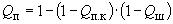 
где  - вероятность достижения в электропаяльнике критической температуры;

 - вероятность воспламеняющего импульса в шнуре. Выбирают из приложения 3 в зависимости от температуры на выводе шнура во время испытаний на пожаробезопасность;

,

где  - табличное значение, выбираемое в зависимости от безразмерного параметра  из приложения 4. 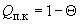 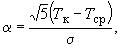 
где  - среднее квадратичное отклонение; 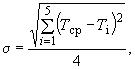 
где  - средняя температура; 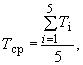 
где  - значение измеренной на ручке температуры во время испытаний на пожароопасность.

Примечание. Испытания проводят при постановке на производство и при изменении конструкции; при этом электропаяльники должны дать положительные результаты по испытаниям, приведенным в табл.3. Электропаяльники для тех и других испытаний отбирают из одной партии.

ПРИЛОЖЕНИЕ 3 (справочное). ЗНАЧЕНИЯ ВЕРОЯТНОСТЕЙ ВОСПЛАМЕНЯЮЩЕГО ИМПУЛЬСА В ШНУРЕПРИЛОЖЕНИЕ 3
Справочное
Значения вероятностей воспламеняющего импульса в шнуре  10

Приложения 2, 3. (Измененная редакция, Изм. N 5).

ПРИЛОЖЕНИЕ 4 (справочное). ЗНАЧЕНИЯ ФУНКЦИИПРИЛОЖЕНИЕ 4
Справочное
Значения функции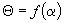 

Текст документа сверен по:
официальное издание
М.: ИПК Издательство стандартов, 1996Обозначение НТД, на который дана ссылкаНомер пунктаГОСТ 15.009-913.1ГОСТ 7399-803.9ГОСТ 10350-816.2.3ГОСТ 14087-883.1; 3.3; 4.3; 4.4; 5.2ГОСТ 14192-776.3.4ГОСТ 15150-69Вводная часть; 3.8; 6.3.3; 6.4.1ГОСТ 15543.1-893.8ГОСТ 15846-796.3.5ГОСТ 16511-866.2.3ГОСТ 16962.2-904.4ГОСТ 17446-864.6ГОСТ 17516.1-903.8ГОСТ 18242-724.6ГОСТ 21128-832.2ГОСТ 23216-784.4; 6.2.1; 6.2.3; 6.3.3ГОСТ 26119-843.11ГОСТ 27570.27-913.1; 3.2; 4.4; 5.2; 5.3; 5.4; 5.5; 5.6; 5.7; 5.9; 5.11; 6.1.1Наименование типа

Обозначение типа

Номинальная потребляемая мощность, ВтВремя разогрева до 250 °С, мин, не более
Электропаяльники непрерывного нагреваЭПЦН10; 16; (18)5ЭПСН257ЭПСНТ40; 65; 808ЭПЦН1008ЭПЦНТ160; 200; 25012ЭПСНЭПСНТЭлектропаяльники форсированного нагреваЭПСФ40/20; 100/50; 250/1252Электропаяльники импульсного нагреваЭПСИ40; 50; 650,2Программа испытанийМетод испытанийВнешний осмотрПо ГОСТ 14087-88Испытание электрической прочности изоляции в холодном состоянииПо п.5.2 и ГОСТ 14087-88Испытание на функционированиеПо ГОСТ 14087-88Программа испытанийМетод испытанийИспытание на прочность при транспортировании*По ГОСТ 23216-78Испытание на стойкость к механическим внешним воздействующим факторамПо ГОСТ 16962.2-90Внешний осмотрПо ГОСТ 14087-88Испытание на влагостойкостьПо ГОСТ 27570.27-91Проверка тока утечки и электрической прочности изоляции в холодном состоянииПо ГОСТ 27570.27-91Измерение потребляемой мощностиПо ГОСТ 27570.27-91 и п.5.3 настоящего стандартаОпределение времени разогрева паяльного стержня электропаяльника и измерение рабочей температурыПо п.5.4Определение превышения температуры нагрева частей электропаяльникаПо ГОСТ 27570.27-91 и п.5.5 настоящего стандартаПроверка тока утечки и электрической прочности изоляции при рабочей температуреПо ГОСТ 27570.27-91 и п.5.6 настоящего стандартаИспытание в условиях перегрузки приборов с нагревательными элементамиПо ГОСТ 27570.27-91 и п.5.7 настоящего стандартаИспытание при ненормальной работеПо ГОСТ 27570.27-91 и п.5.11 настоящего стандартаПроверка защиты от поражения электрическим токомПо ГОСТ 27570.27-91Проверка коррозионной стойкостиПо ГОСТ 27570.27-91Проверка конструкцииПо ГОСТ 27570.27-91Присоединение к источнику питания и внешние гибкие кабели и шнурыПо ГОСТ 27570.27-91Измерение переходного сопротивления заземляющего устройства (только для класса защиты от поражения электрическим током )По ГОСТ 27570.27-91Винты и соединенияПо ГОСТ 27570.27-91Проверка защиты несъемных соединительных шнуров от натяжения и скручиванияПо ГОСТ 27570.27-91Испытание на механическую прочностьПо ГОСТ 27570.27-91Измерение путей утечки тока, воздушных зазоров и расстояний по изоляцииПо ГОСТ 27570.27-91Теплостойкость, огнестойкость и стойкость к образованию токоведущих мостиков*
По ГОСТ 27570.27-91Подавление радио- и телепомех*По ГОСТ 27570.27-91Радиация, токсичность и подобные опасности*По ГОСТ 27570.27-91* Проводят при квалификационных испытаниях.* Проводят при квалификационных испытаниях.ТерминПояснение1. Электропаяльники форсированного разогреваЭлектропаяльники типа ЭПСФ, имеющие два нагревателя. Один нагреватель служит для быстрого разогрева, а второй для поддержания необходимой температуры паяльного стержня2. Электропаяльники импульсного разогреваЭлектропаяльники типа ЭПСИ, у которых разогрев и поддержание необходимой температуры паяльного стержня осуществляются периодическим включением и выключением нагревателя, с помощью выключателя с самовозвратом3. Выключатель с самовозвратомУстройство, предназначенное для размыкания и замыкания цепи питания4. Электропаяльники непрерывного нагреваЭлектропаяльники типов ЭПСН и ЭПЦН, у которых нагрев паяльного стержня осуществляется в течение всего времени включения электропаяльника в электросетьСечение шнура, ммДлина шнура, мТемпература, °С
Температура, °С
Температура, °С
Температура, °С
Температура, °С
Температура, °С
4050607080900,5-1,00,50,0180,0370,0740,01410,2950,77710,0370,0740,1480,2820,592,3551,50,0550,1110,2220,4230,8853,53220,0740,1480,2960,5641,184,712,50,0920,1850,370,7051,4755,88730,1110,2220,4440,8461,777,0653,50,1290,2590,5180,9872,0658,24240,150,2960,5931,132,369,421,5-2,50,50,0620,1020,2040,4090,8213,3621,10,1120,2050,4090,8181,6436,7251,50,1680,3070,6131,2272,46410,0820,2240,4100,8181,6363,28613,452,50,2800,5121,0222,0454,10716,8130,3360,6151,2272,4544,92920,173,50,3920,7171,4312,8635,75023,5340,4500,8191,6383,2746,54726,190,0 0,0000,1 0,0780,2 0,1540,3 0,2280,4 0,3000,5 0,3700,6 0,4340,7 0,4960,8 0,5540,9 0,6061,0 0,6541,1 0,6961,2 0,7361,3 0,7701,4 0,8001,5 0,8261,6 0,8521,7 0,8721,8 0,8901,9 0,9062,0 0,9202,2 0,9402,4 0,9562,6 0,9682,80,9753,00,9843,20,9833,40,9903,60,9923,80,9944,00,9964,20,9964,40,9984,60,9984,80,9985,01,00